Задание 1.а) В мультфильме три раза появлялись всадники. Кого они символизировали?б) Какого цвета был первый всадник? Второй? Третий? Почему они были этих цветов?в) Определи, в какое время года происходили эти события.Прочитай предложения в таком порядке: зимой, весной, летом. Обо всех ли событиях рассказывает этот текст?Задание 2. Соедини начало и конец предложения.Задание 3. Опиши картинки и скажи, что было раньше.СобытиеЗимойВеснойЛетом1. Дедушка и бабушка сделали из снега девочку и назвали её Снегурочкой.2. Стало совсем тепло, и Снегурочка не хотела выходить на улицу.3. Начал таять снег, и на реке пошёл лёд.4. Снегурочка была хорошей помощницей: она готовила еду, убирала, ходила за водой.5. Снегурочка пошла с друзьями праздновать Иванов день.6. Снегурочка спасла двух зайцев, которых уносила река.7. Ребята начали прыгать через костёр.8. Даже злая тётка полюбила Снегурочку и подарила ей конфету.9. Снегурочка тоже хотела прыгнуть, но растаяла.1. Дедушка и бабушка слепили СнегурочкуА. там было очень тепло.2. Все полюбили СнегурочкуБ. у них не было ни детей, ни внуков.3. Снегурочка не спала на печке, ПОТОМУ ЧТОВ. это был последний подарок Снегурочки.4. Снегурочке нравился град летомД. костёр был жарким.5. Снегурочка превратилась в облакоЕ. она была добрая и заботливая.6. Около дома дедушки и бабушки выросли цветыЖ. он похож на снег.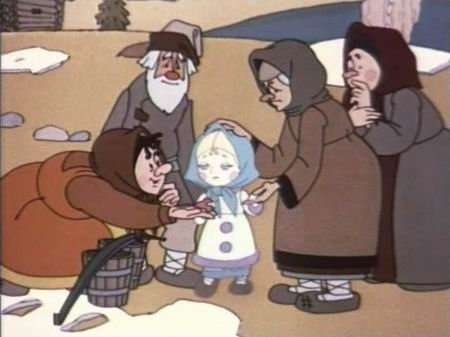 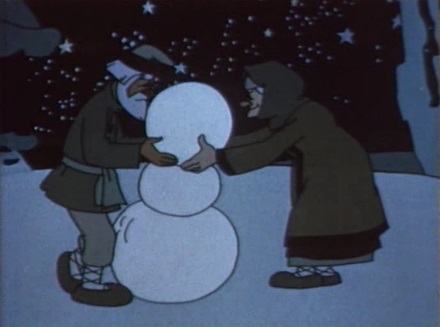 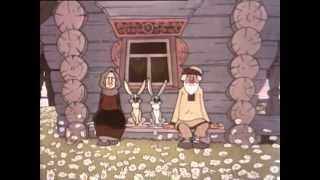 ИЛИ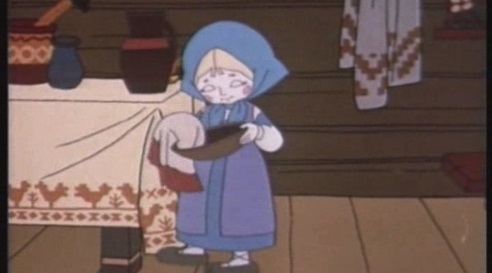 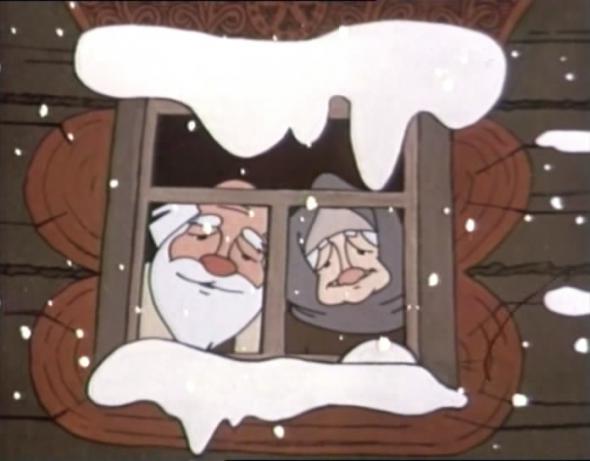 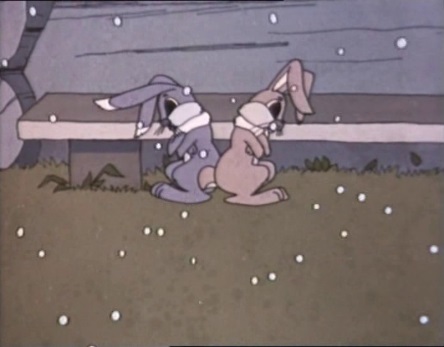 